Apie Ispaniją, paeliją ir bitesKovo 25-29d., auklėtojos Vita ir Milda, įgijo neįkainojamos patirties tarptautiniuose kursuose “Kūrybiškumas mokyme ir profesinisi augimas” (orig., „CREATIVITY FOR TEACHING AND PROFESSIONAL GROWTH“), vykusiuose Ispanijoje, Valencijoje. Į kursus vykti turėjo galimybę, darželiui įgyvendinant Erasmus+ personalo mobilumo projektą “Kūrybiškumo ugdymo kelias: nuo ugdytojų link vaikų”. “Labai džiaugiuosi, kad turėjau galimybę dalyvauti šiuose kursuose. Tai buvo be galo naudinga patirtis. Susipažinome su kitų šalių mokytojais, dalinomės idėjomis ir mintimis, jų metodika darbe, keitėmės gerosios praktikos ir iššūkių įveikimo žiniomis. Darbas tarptautinėse grupėse ir porose leido daugiau pažinti kitas kultūras ir išmokti. Aplankėme Pureza de Maria darželį ir mokyklą, kur galejome stebėti, kaip organizuojamos pamokos. Susipažinome su Ispanijos kultūra ir tradicijomis. Naujas idėjas kūrybiškumo ugdyme tik grįžusi jau pradėjau taikyti savo grupėje su vaikais, ateityje visa tai tęsiu organizuojant šventes, muges darželyje. Turbūt net nebūtina minėti, kad tai davė daug įkvėpimo ir motyvacijos” – savo įspūdžius pasakojo Milda.“Man ši kelionė į Ispaniją buvo didžiulė patirtis, tiek emocine, tiek užsienio kalbos, tiek žinių bagažo papildymo prasme. Kursai kūrybiškumo ugdymo tema buvo tikrai įkvepiantys, nei kiek nenuobodūs, aktyvūs ir suteikė daugiau pasitikėjimo savimi, pradinis ir jau primirštas įgūdis, kurį teko išleisti į Ispanijso dienos šviesą, tai, kad reikėjo išdrįsti daug bendrauti ne gimtąja kalba, reikšti savo mintis ir dirbti komandoje. Bet visi, ispanai, lietuviai, rumunai labai susidraugavome ir mokėmės kaip vienas kumštis. Įdomu buvo pamatyti, kaip vyksta ugdymas darželyje ir mokykloje kitoje šalyje, tokią patirtį turėjau pirmą kartą, tad labai džiaugiuosi ir vertinu, kad šalia visos patirties ir žinių mokymuose, mes turėjome galimybę dalyvauti keliose realiose pamokose bei darželio grupės veikloje. Turėjome galimybę susipažinti su Ispanijos kultūra ir tradicijomis, paskutinę kursų dieną, visa komanda vykome gaminti paelijos pas ispanų virtuvės šefus. Tarptautinė ispaniška paelija – be galo gardus patiekalas, o jis tapo dar gardesniu, nes kiekvienas iš mūsų kaip bitelės nešdamos medų į korį, prisidėjome prie jos gaminimo. Grįžę įspūdžiais, išmoktomis pamokomis, mokymo metodais, kūrybiškumui ugdyti skirtais pratimais, patarimais, pasidalinome su kolegėmis kassavaitinėje Mokytojų Kolegijoje. Ir be abejo žinias ir patirtį, o taip pat ir gautą įkvėpimą, pritaikysime savo darbe ir džiaugiamės suteikta galimybe patirti naujų įspūdžių reikalingų tobulėti” – savo patyrimine kelione džiaugėsi Vita.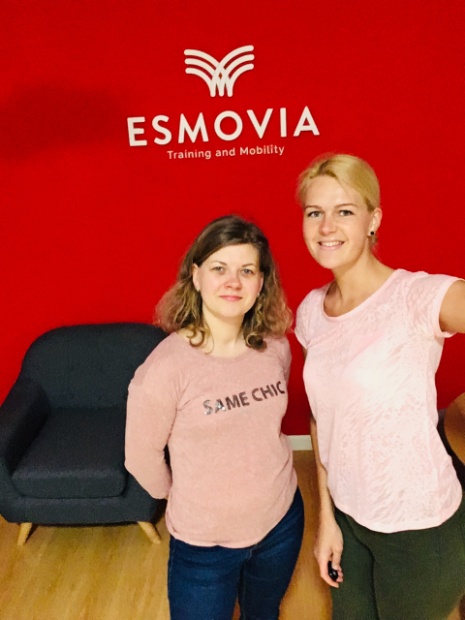 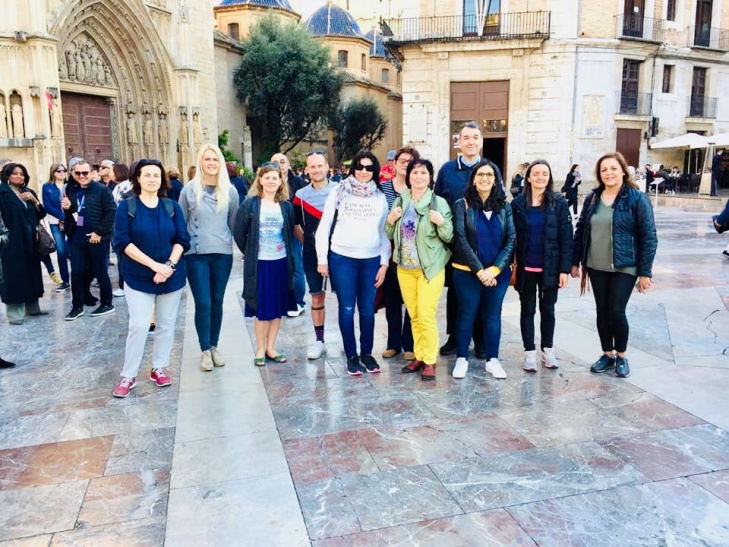 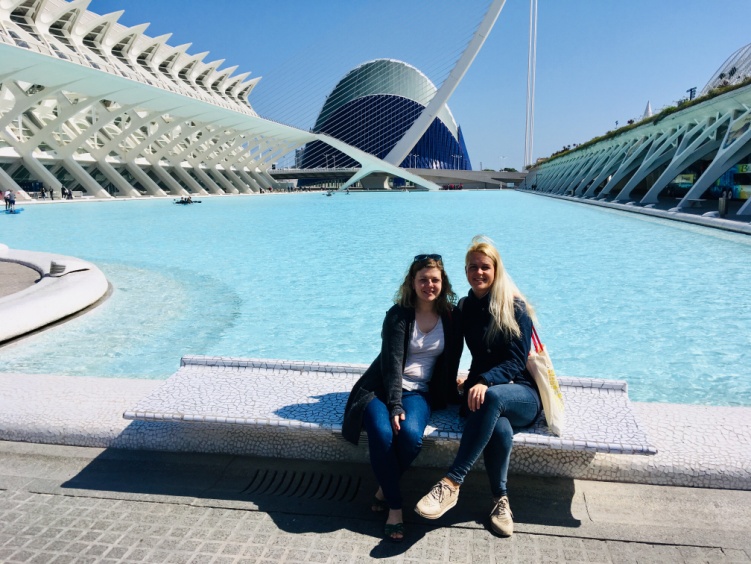 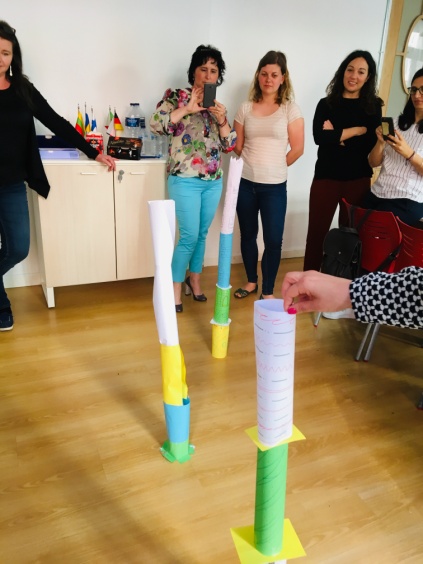 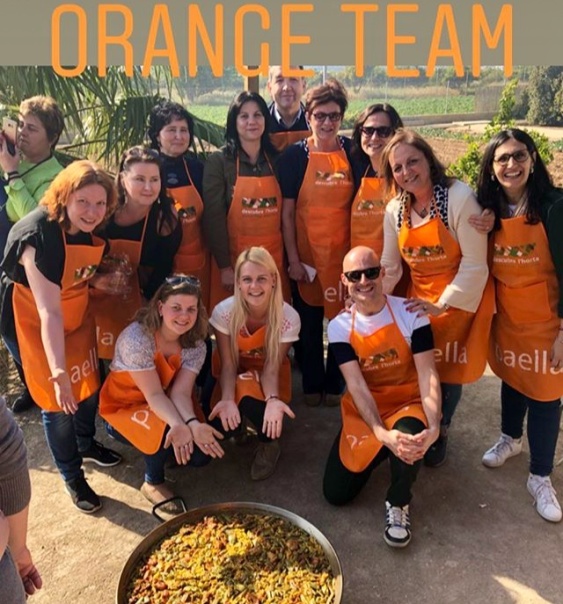 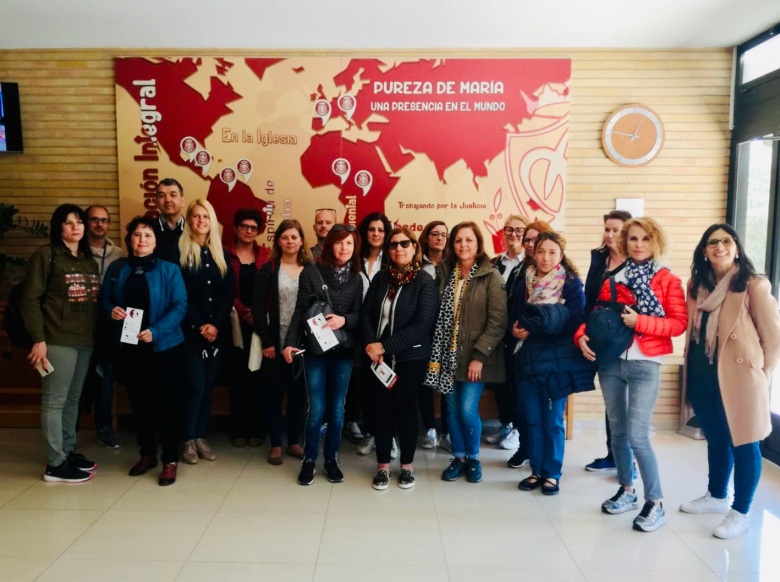 